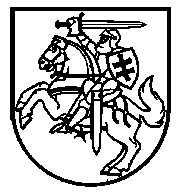 LIETUVOS MOKSLO TARYBANUTARIMASDėl Lietuvos mokslo tarybos 2010 m. rugsėjo 15 d. nutarimo Nr. VII–47 „Dėl projektų, finansuojamų iš Europos Sąjungos bendrųjų mokslinių tyrimų, technologinės plėtros ir demonstracinės veiklos programų, pridėtinės vertės mokesčio dydžio išlaidų apmokėjimo tvarkos aprašo patvirtinimo“ pakeitimo2014 m. gruodžio 17 d. Nr. VIII-36VilniusLietuvos mokslo taryba, atsižvelgdama į Lietuvos Respublikos euro įvedimo Lietuvos Respublikoje įstatymo ir Lietuvos Respublikos Vyriausybės 2013 m. birželio 26 d. nutarimo Nr. 604 „Dėl Nacionalinio euro įvedimo plano bei Lietuvos visuomenės informavimo apie euro įvedimą ir komunikacijos strategijos patvirtinimo“ nuostatas, n u t a r i a pakeisti Lietuvos mokslo tarybos 2010 m. rugsėjo 15 d. nutarimu Nr. VII-47 „Dėl projektų, finansuojamų iš Europos Sąjungos bendrųjų mokslinių tyrimų, technologinės plėtros ir demonstracinės veiklos programų, pridėtinės vertės mokesčio dydžio išlaidų apmokėjimo tvarkos aprašo patvirtinimo“ tvarkos aprašo 1 priedą ir išdėstyti jį naują redakcija (pridedama).Tarybos pirmininkas 	Dainius H. PaužaProjektų, finansuojamų iš Europos Sąjungos bendrųjų mokslinių tyrimų, technologinės plėtros ir demonstracinės veiklos programų, pridėtinės vertės mokesčio dydžio išlaidų apmokėjimo tvarkos aprašo1 priedasDUOMENYS APIE SUMOKĖTĄ PVM________________________________________________________ (institucijos pavadinimas)(Data)1 LENTELĖVyr. buhalteris (buhalteris) (parašas, vardas, pavardė)Dokumento rengėjas (parašas, vardas, pavardė, tel.)Eil. Nr.Įsigyjamo turto ir (ar) paslaugos aprašymas Mokėjimo pavedimo (mokėjimo paraiškos) data, Nr.TiekėjasPVM sąskaitos faktūros, muitinės deklaracijos ir kt. dokumentų data, serija, Nr.Įsigyjamo turto ir(ar) paslaugos suma be PVM (EUR)PVM suma (EURSuma, iš viso, EUR PastabosBP projekto pavadinimasBP projekto pavadinimasBP projekto pavadinimasBP projekto pavadinimasBP projekto pavadinimasBP projekto pavadinimasBP projekto pavadinimasBP projekto pavadinimasBP projekto pavadinimasBP projekto pavadinimas (jei institucija vykdo daugiau nei vieną projektą)BP projekto pavadinimas (jei institucija vykdo daugiau nei vieną projektą)BP projekto pavadinimas (jei institucija vykdo daugiau nei vieną projektą)BP projekto pavadinimas (jei institucija vykdo daugiau nei vieną projektą)BP projekto pavadinimas (jei institucija vykdo daugiau nei vieną projektą)BP projekto pavadinimas (jei institucija vykdo daugiau nei vieną projektą)BP projekto pavadinimas (jei institucija vykdo daugiau nei vieną projektą)BP projekto pavadinimas (jei institucija vykdo daugiau nei vieną projektą)BP projekto pavadinimas (jei institucija vykdo daugiau nei vieną projektą)Iš viso:Iš viso:Iš viso:Iš viso:Iš viso: